    桃園市進出口商業同業公會 函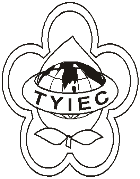          Taoyuan Importers & Exporters Chamber of Commerce桃園市桃園區中正路1249號5樓之4           TEL:886-3-316-4346   886-3-325-3781   FAX:886-3-355-9651ie325@ms19.hinet.net     www.taoyuanproduct.org受 文 者: 豐明有限公司          夏暉物流有限公司發文日期：中華民國111年1月22日發文字號：桃貿豐字第111013號附    件：主   旨：針對美國輸入「0805.40.91.10-7其他鮮葡萄柚(每年1月1日起至同年9月30日止進口者)」等4項產品，延長加強抽批查驗措施至111年7月31日(進口日)止，請查照。說   明：      一、依據衛生福利部食品藥物管理署111年1月20日FDA北字第1112000308號函辦理。      二、為確保以下國別輸入產品之衛生安全，延長加強抽批查驗措施至111年7月31日(進口日)止:(一) 美國輸入「0805.40.91.10-7其他鮮葡萄柚(每年 1月1日起至同年9月30日止進口者)」。(二)中國輸入「0909.31.00.00-5小茴香子，未壓碎或未研磨者」。(三)泰國輸入「0801.12.00.00-7剝殼椰子」。(四)印尼輸入「0910.99.90.00-2其他香辛料」。     三、按食品安全衛生管理法第7條規定，食品業者應實施自主管理，確保食品衛生安全，發現產品有危害衛生安全之虞時，應即主動停止販賣及辦理回收，並通報地方主管機關。違反者將依同法第47條處分。  理事長  簡 文 豐